Year Two geographyLearning intention: to explore the physical features of EuropeUse the maps to find the physical features on the PowerPoint. 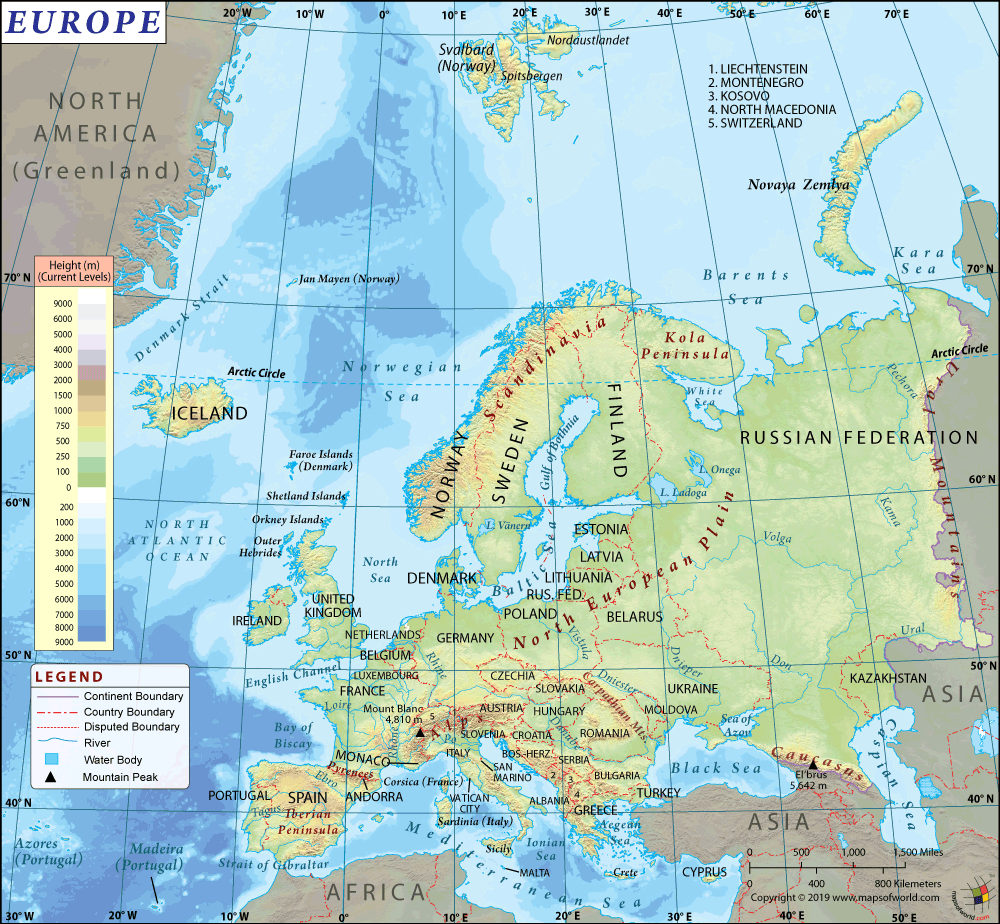 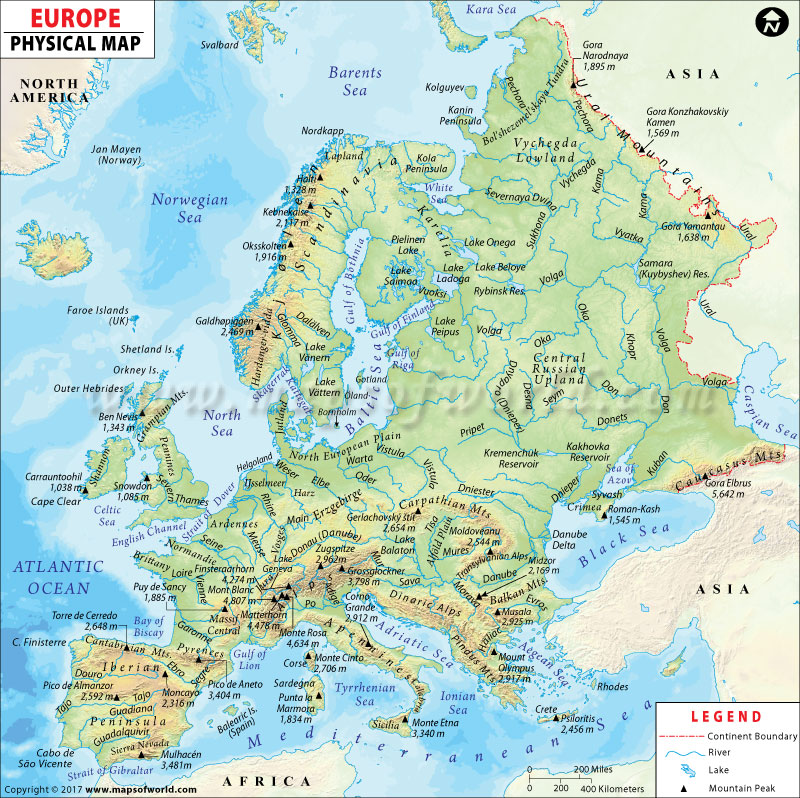 